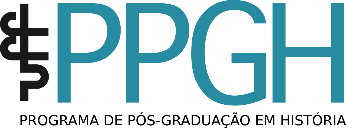 Ficha de InscriçãoCursos de Verão e InvernoNomeNomeCPFRGEndereçoEndereçoCidadeEstadoTelefone celularTelefone fixoE-mailE-mailNível/Titulação (se for o caso)Nível/Titulação (se for o caso)Filiação institucional (se for o caso)Programa de pós-graduação (se for o caso)Atuação profissional (se for o caso)Atuação profissional (se for o caso)Modalidade Verão InvernoModalidade Verão InvernoTítulo do cursoTítulo do cursoAno / semestreAno / semestre